The Circle of LifeGlucose	oxygen		carbon dioxide	water		Energy from the sun		Energy for work (ATP)		mitochondria		chloroplast 	Plants		Animals	autotrophs	Heterotrophs		photosynthesis		cellular respiration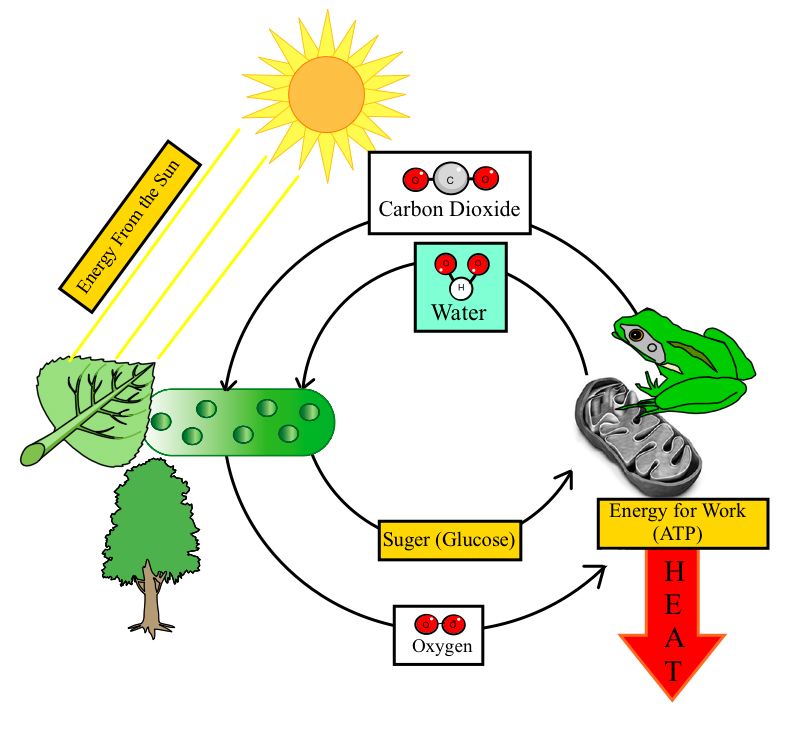 Energy in Ecosystems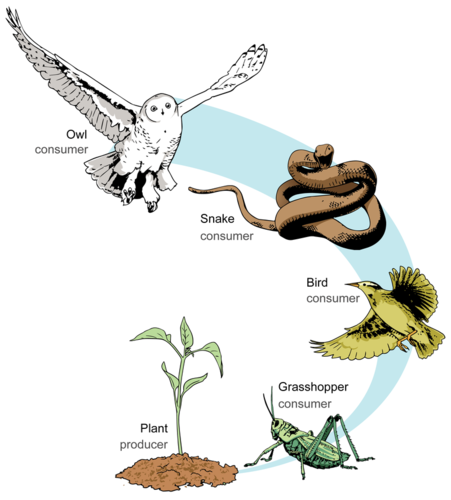 Which organisms in the picture do photosynthesis?Which organisms in the picture do cellular respiration?Which organisms in the picture have chloroplasts?Which organisms in the picture have mitochondria?How does energy enter an ecosystem?Which organisms rely on ATP for energy?Which organisms will store excess glucose in the form of starch?If the plant has 98 calories of energy, how much energy will the grasshopper have? The bird? The snake? The owl?Name:Date:Course: BiologyTeacher: McQuade